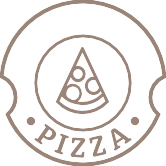 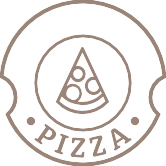 OBEDOVÉ MENUPondelok 22.4. 2024Váha mäsa a surovín je uvedená v surovom stave!Polievka je zahrnutá v cene obed. menu,samotná polievka 1,50 €.Menu box: polievkový - 0,20 € obedový - 0,40 €,taška 0,10€ príbor 0,05€,  dovoz 0,10€ za 1 obedInfo: 041/4353927Denné menu podávame od 11:00 do 14:00 hod.Nájdete nás na webovej stránke www.pizzavictoria.sk a tiež na facebooku Pizza Victória.0,33 lPolievka: Kurací vývar (1,3,7)     Šampiňónová1,3,7)      Cesnačka (1,3,7)130 g1. Kuracia roláda so špenátom,dusená ryža(1,3,7)6,50 €130 g2. Kuracie stripsy, zemiakové dukáty, tatárska omáčka (1,3,7)6,50 € 270 g3. Palacinky s džemom, šľahačka, toping,3,7)6,00 €350 g4. Šalát s údeným lososom, listový šalát, rukola, cherry, parmezán, caesar dresing, pečivo (1,4,6,7,9)6,50 €Utorok23.4. 20240,33 lPolievka: Kurací vývar (1,3,7 )   Pórovo-zemiaková  (1,3,7,12)     Cesnačka (1,3,7)130 g1. Kuracie plátky s hruškou a syrom, ½ ryža, ½ krokety (1,3,7,12)6,50 €130 g2. Znojemský bravčový guláš, domáca knedľa(1,3,7,10,12)6,20 €300 g3. Francúzske zemiaky, coleslaw šalát(1,3,7,12)6,00 €350 g4. Šalát s údeným lososom, listový šalát, rukola, cherry, parmezán, caesar dresing, pečivo (1,4,6,7,9)6,50 €Streda24.4. 20240,33 lPolievka: Kurací vývar (1,3,7 )   Kapustová s klobásou (1,3,7)     Cesnačka (1,3,7)130 g1. Burgundské kuracie ragú, dusená ryža(1,3,7,12)6,50 €130g2. Strapačky s kapustou, pečená krkovička(1,3,7,10,12)6,20 € 300/150 g3. Šošovicový prívarok, opékaná klobása, chlieb(1,3,7)6,00 €350 g4. Šalát s údeným lososom, listový šalát, rukola, cherry,parmezán, caesar dresing,pečivo(1,4,6,7,9)6,50 €Štvrtok	25.4. 2024Štvrtok	25.4. 2024Štvrtok	25.4. 20240,33 l130 gPolievka: Kurací vývar (1,3,7 )	Zemiaková na kyslo(1,3,7)	Cesnačka (1,3,7)1. Vykostené kuracie stehno vyprážané, zemiakový šalát s majonézou (1,3,7,12 )6,50 €150 g2. Sekaná sviečková na smotane, domáca knedľa1,3,7,12)6,20 € 300 g3. Granadierský pochod, kyslá uhorka(1,3,7,12)6,00 €350 g4. Šalát s údeným lososom, listový šalát, rukola, cherry, parmezán, caesar dresing, pečivo (1,4,6,7,9)6,50 €Piatok26.4. 20240,33 lPolievka: Kurací vývar (1,3,7 )    Kelová so slaninou   (1,3,79)    Cesnačka (1,3,7)150 g1. Vyprážané rybie filé, zemiakové pyré,mrkvový šalát s pomarančom  (1,3,7,10)6,50 €130 g2. Bravčové plátky v hočicovej omáčke, dusená ryža1,3,7)6,20 € 200 g3. Vyprážaná brokolica, varené zemiaky, tatárska omáčka6,00 €350 g4. Šalát s údeným lososom, listový šalát, rukola, cherry, parmezán, caesar dresing, pečivo (1,4,6,7,9)6,50 €